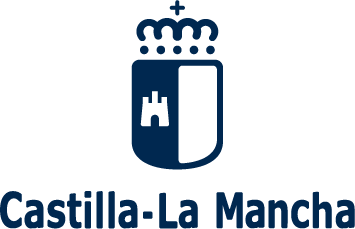  Consejería de Educación, Cultura y DeportesDirección General de Innovación Educativa y CentrosSR./SRA. PRESIDENTE/A DEL CONSEJO ESCOLAR – TITULAR DEL CENTRO EDUCATIVO      Organismo destinatario: CONSEJERÍA DE EDUCACIÓN, CULTURA Y DEPORTESDIRECCIÓN GENERAL DE INNOVACIÓN EDUCATIVA Y CENTROSSERVICIOS DE PLANIFICACIÓN DE LAS DELEGACIONES PROVINCIALESCódigo DIR3: Servicio Planificación ALBACETE: A08028080Servicio Planificación CIUDAD REAL: A08028131Servicio Planificación CUENCA: A08028150Servicio Planificación GUADALAJARA: A08028170Servicio Planificación TOLEDO: A08028186INSTRUCCIONES PARA CUMPLIMENTAR LA SOLICITUD EXTRAORDINARIA(llamadas que aparecen en la solicitud)(1) Se cumplimentarán los datos del padre, madre, tutores o tutoras legales del alumno o la alumna solicitante. Todas las solicitudes, cuando el alumnado es menor de edad, deberán estar firmadas por el padre y la madre, tutores o tutoras legales, salvo en el caso de familia monoparental, resolución judicial por la que se prive de la patria potestad de los hijos o hijas a uno de los progenitores, fallecimiento del otro progenitor, orden o sentencia de alejamiento u otras medidas cautelares, imposibilidad material de contactar con el otro progenitor, por residencia en otro país o desconocimiento de su domicilio, consentimiento expreso del otro progenitor para actuar en el ejercicio ordinario de la patria potestad (artículo 156 del Código Civil) o cualquier otra circunstancia (todos estos hechos deberán ser acreditados mediante la declaración responsable incluida en el modelo de solicitud). Durante la cumplimentación de la solicitud en la plataforma EducamosCLM se facilitarán las instrucciones precisas para que la misma solicitud sea firmada electrónicamente por las personas mencionadas antes de su presentación. (2) Se consignará el domicilio de la unidad familiar o, en su caso, del padre, la madre, o tutor/tutora legal que tenga atribuida la guarda y custodia legal del alumno/alumna solicitante. En caso de guarda y custodia compartida se consignará el domicilio del progenitor/progenitora o tutor/tutora con el que el alumno o alumna solicitante conviva habitualmente.En todos los casos, se considerará como domicilio habitual el que figure en el padrón municipal y además sea en el que convive habitualmente y pernocta el alumno/alumna con, al menos, uno de sus progenitores o tutores o tutoras legales, o el suyo propio en el caso de que el alumno/alumna esté emancipado. (Apartado séptimo. 3B de la Resolución de 01/02/2024, de la Dirección General de Innovación Educativa y Centros, por la que se publica la convocatoria de admisión de alumnado para el curso 2024/2025). (3) Se indicará el curso (PRIMERO, SEGUNDO, etc.) del nivel educativo que corresponda: EDUCACIÓN INFANTIL – EDUCACIÓN PRIMARIA – EDUCACIÓN SECUNDARIA OBLIGATORIA (4) Deberá marcarse este apartado cuando alguno de los centros de Educación Secundaria solicitados oferte proyectos bilingües o plurilingües, para etapas educativas no universitarias. El alumnado procedente en condiciones de igualdad con el resto de solicitantes y/o el alumnado que no proceda de centro adscrito podrán cursar enseñanzas bilingües o plurilingües una vez que obtenga puesto escolar en el centro, y queden puestos escolares vacantes en este tipo de enseñanzas.(5) Los/Las solicitantes marcarán afirmativamente esta opción cuando el Equipo de Orientación Educativa haya emitido Informe Psicopedagógico y/o Dictamen de Escolarización por requerir medidas individualizadas o extraordinarias de inclusión educativa asociadas a discapacidad o trastorno grave de conducta.(6) Las condiciones para la participación en el plazo extraordinario del proceso de admisión del alumnado vienen descritas en el artículo 20 de la Orden 12/2022, de 18 de enero, de la Consejería de Educación, Cultura y Deportes, de desarrollo del proceso de admisión del alumnado en los centros docentes públicos y privados concertados que imparten enseñanzas del segundo ciclo de Educación Infantil, Educación Primaria, Educación Secundaria Obligatoria y Bachillerato en Castilla-La Mancha. ANEXO VSOLICITUD DE ADMISIÓN EN CENTROS DOCENTES PÚBLICOS Y PRIVADOS CONCERTADOS, 2º CICLO E. INFANTIL, E. PRIMARIA Y ESO. PLAZO EXTRAORDINARIOCURSO 2024/2025DATOS DEL ALUMNO O ALUMNADATOS DEL ALUMNO O ALUMNADATOS DEL ALUMNO O ALUMNADATOS DEL ALUMNO O ALUMNADATOS DEL ALUMNO O ALUMNADATOS DEL ALUMNO O ALUMNADATOS DEL ALUMNO O ALUMNADATOS DEL ALUMNO O ALUMNADATOS DEL ALUMNO O ALUMNADATOS DEL ALUMNO O ALUMNANombreNombreNombreNombreNombreDNI – NIE - PASAPORTE (y letra)DNI – NIE - PASAPORTE (y letra)DNI – NIE - PASAPORTE (y letra)Nº de ExpedienteHombre  MujerPrimer ApellidoPrimer ApellidoPrimer ApellidoPrimer ApellidoPrimer ApellidoPrimer ApellidoSegundo ApellidoSegundo ApellidoSegundo ApellidoSegundo ApellidoFecha Nacimiento (dd/mm/aaaa)Municipio de NacimientoMunicipio de NacimientoMunicipio de NacimientoMunicipio de NacimientoMunicipio de NacimientoProvincia de NacimientoProvincia de NacimientoProvincia de NacimientoProvincia de NacimientoLocalidad Nacimiento (SOLO EXTRANJEROS)Localidad Nacimiento (SOLO EXTRANJEROS)Localidad Nacimiento (SOLO EXTRANJEROS)País de Nacimiento (SOLO EXTRANJEROS)País de Nacimiento (SOLO EXTRANJEROS)País de Nacimiento (SOLO EXTRANJEROS)País de Nacimiento (SOLO EXTRANJEROS)NACIONALIDAD (SOLO EXTRANJEROS)NACIONALIDAD (SOLO EXTRANJEROS)NACIONALIDAD (SOLO EXTRANJEROS)Teléfono MóvilTeléfono MóvilCorreo electrónicoCorreo electrónicoEl correo designado será el medio por el que desea recibir el aviso de notificación (para el alumnado con 18 años o más).El correo designado será el medio por el que desea recibir el aviso de notificación (para el alumnado con 18 años o más).El correo designado será el medio por el que desea recibir el aviso de notificación (para el alumnado con 18 años o más).El correo designado será el medio por el que desea recibir el aviso de notificación (para el alumnado con 18 años o más).El correo designado será el medio por el que desea recibir el aviso de notificación (para el alumnado con 18 años o más).El correo designado será el medio por el que desea recibir el aviso de notificación (para el alumnado con 18 años o más).El correo designado será el medio por el que desea recibir el aviso de notificación (para el alumnado con 18 años o más).El correo designado será el medio por el que desea recibir el aviso de notificación (para el alumnado con 18 años o más).El correo designado será el medio por el que desea recibir el aviso de notificación (para el alumnado con 18 años o más).El correo designado será el medio por el que desea recibir el aviso de notificación (para el alumnado con 18 años o más).DATOS DEL PADRE Y DE LA MADRE O DE LOS TUTORES O TUTORAS LEGALES (Solamente si el/la solicitante es menor de edad) (1)DATOS DEL PADRE Y DE LA MADRE O DE LOS TUTORES O TUTORAS LEGALES (Solamente si el/la solicitante es menor de edad) (1)DATOS DEL PADRE Y DE LA MADRE O DE LOS TUTORES O TUTORAS LEGALES (Solamente si el/la solicitante es menor de edad) (1)DATOS DEL PADRE Y DE LA MADRE O DE LOS TUTORES O TUTORAS LEGALES (Solamente si el/la solicitante es menor de edad) (1)DATOS DEL PADRE Y DE LA MADRE O DE LOS TUTORES O TUTORAS LEGALES (Solamente si el/la solicitante es menor de edad) (1)DATOS DEL PADRE Y DE LA MADRE O DE LOS TUTORES O TUTORAS LEGALES (Solamente si el/la solicitante es menor de edad) (1)DATOS DEL PADRE Y DE LA MADRE O DE LOS TUTORES O TUTORAS LEGALES (Solamente si el/la solicitante es menor de edad) (1)PADRE/MADRE/TUTOR/TUTORA 1PADRE/MADRE/TUTOR/TUTORA 1PADRE/MADRE/TUTOR/TUTORA 1PADRE/MADRE/TUTOR/TUTORA 1PADRE/MADRE/TUTOR/TUTORA 1PADRE/MADRE/TUTOR/TUTORA 1PADRE/MADRE/TUTOR/TUTORA 1NombreNombreDNI – NIE – PASAPORTE  DNI – NIE – PASAPORTE  DNI – NIE – PASAPORTE  Letra  Hombre         MujerPrimer ApellidoPrimer ApellidoPrimer ApellidoSegundo ApellidoSegundo ApellidoSegundo ApellidoSegundo ApellidoTeléfono MóvilCorreo electrónicoCorreo electrónicoCorreo electrónicoNACIONALIDAD (SOLO EXTRANJEROS)NACIONALIDAD (SOLO EXTRANJEROS)NACIONALIDAD (SOLO EXTRANJEROS)PADRE/MADRE/TUTOR/TUTORA 2PADRE/MADRE/TUTOR/TUTORA 2PADRE/MADRE/TUTOR/TUTORA 2PADRE/MADRE/TUTOR/TUTORA 2PADRE/MADRE/TUTOR/TUTORA 2PADRE/MADRE/TUTOR/TUTORA 2PADRE/MADRE/TUTOR/TUTORA 2NombreNombreDNI – NIE - PASAPORTE DNI – NIE - PASAPORTE DNI – NIE - PASAPORTE Letra  Hombre         MujerPrimer ApellidoPrimer ApellidoPrimer ApellidoSegundo ApellidoSegundo ApellidoSegundo ApellidoSegundo ApellidoTeléfono MóvilCorreo electrónicoCorreo electrónicoCorreo electrónicoNACIONALIDAD (SOLO EXTRANJEROS)NACIONALIDAD (SOLO EXTRANJEROS)NACIONALIDAD (SOLO EXTRANJEROS)El correo designado será el medio por el que desea recibir el aviso de notificación.El correo designado será el medio por el que desea recibir el aviso de notificación.El correo designado será el medio por el que desea recibir el aviso de notificación.El correo designado será el medio por el que desea recibir el aviso de notificación.El correo designado será el medio por el que desea recibir el aviso de notificación.El correo designado será el medio por el que desea recibir el aviso de notificación.El correo designado será el medio por el que desea recibir el aviso de notificación.DATOS DEL DOMICILIO FAMILIAR (2)DATOS DEL DOMICILIO FAMILIAR (2)DATOS DEL DOMICILIO FAMILIAR (2)DATOS DEL DOMICILIO FAMILIAR (2)DATOS DEL DOMICILIO FAMILIAR (2)DATOS DEL DOMICILIO FAMILIAR (2)DATOS DEL DOMICILIO FAMILIAR (2)DATOS DEL DOMICILIO FAMILIAR (2)DATOS DEL DOMICILIO FAMILIAR (2)DATOS DEL DOMICILIO FAMILIAR (2)DATOS DEL DOMICILIO FAMILIAR (2)DATOS DEL DOMICILIO FAMILIAR (2)DATOS DEL DOMICILIO FAMILIAR (2)Calle, Avenida, PlazaCalle, Avenida, PlazaCalle, Avenida, PlazaCalle, Avenida, PlazaCalle, Avenida, PlazaNºNºPortalPortalPisoPisoPuertaPuertaMunicipioMunicipioProvinciaProvinciaProvinciaCódigo PostalCódigo PostalCódigo PostalCódigo PostalTeléfonoTeléfonoTeléfonoTeléfonoDATOS DEL DOMICILIO LABORAL DATOS DEL DOMICILIO LABORAL DATOS DEL DOMICILIO LABORAL DATOS DEL DOMICILIO LABORAL DATOS DEL DOMICILIO LABORAL DATOS DEL DOMICILIO LABORAL DATOS DEL DOMICILIO LABORAL DATOS DEL DOMICILIO LABORAL DATOS DEL DOMICILIO LABORAL DATOS DEL DOMICILIO LABORAL DATOS DEL DOMICILIO LABORAL DATOS DEL DOMICILIO LABORAL DATOS DEL DOMICILIO LABORAL  Tutor/Tutora 1 Tutor/Tutora 2 Tutor/Tutora 2 Tutor/Tutora 2Nombre de Empresa, Organismo o ResidenciaNombre de Empresa, Organismo o ResidenciaNombre de Empresa, Organismo o ResidenciaNombre de Empresa, Organismo o ResidenciaNombre de Empresa, Organismo o ResidenciaNombre de Empresa, Organismo o ResidenciaNombre de Empresa, Organismo o ResidenciaNombre de Empresa, Organismo o ResidenciaNombre de Empresa, Organismo o ResidenciaCalle, Avenida, PlazaCalle, Avenida, PlazaCalle, Avenida, PlazaCalle, Avenida, PlazaCalle, Avenida, PlazaCalle, Avenida, PlazaNºNºPortalPortalPisoPisoPuertaMunicipioMunicipioMunicipioProvinciaProvinciaProvinciaCódigo PostalCódigo PostalCódigo PostalCódigo PostalTeléfonoTeléfonoTeléfonoDATOS ACADÉMICOS DEL CURSO ACTUAL (3)El alumno o alumna se encuentra cursando estudios de       Curso de       en el Centro      de la localidad       Provincia      SOLICITA que se admita al alumno o alumna que se cita en uno de los siguientes centros, por orden de prioridadSOLICITA que se admita al alumno o alumna que se cita en uno de los siguientes centros, por orden de prioridadSOLICITA que se admita al alumno o alumna que se cita en uno de los siguientes centros, por orden de prioridadSOLICITA que se admita al alumno o alumna que se cita en uno de los siguientes centros, por orden de prioridadSOLICITA que se admita al alumno o alumna que se cita en uno de los siguientes centros, por orden de prioridadSOLICITA que se admita al alumno o alumna que se cita en uno de los siguientes centros, por orden de prioridadSOLICITA que se admita al alumno o alumna que se cita en uno de los siguientes centros, por orden de prioridadSOLICITA que se admita al alumno o alumna que se cita en uno de los siguientes centros, por orden de prioridadSOLICITA que se admita al alumno o alumna que se cita en uno de los siguientes centros, por orden de prioridadSOLICITA que se admita al alumno o alumna que se cita en uno de los siguientes centros, por orden de prioridadCENTROCENTROCENTROLOCALIDADLOCALIDADLOCALIDADLOCALIDAD1º____________________________________________________________________________________________________________________________________________________________________________________________________________________________________________________________________________________________________________2º____________________________________________________________________________________________________________________________________________________________________________________________________________________________________________________________________________________________________________3º____________________________________________________________________________________________________________________________________________________________________________________________________________________________________________________________________________________________________________4º____________________________________________________________________________________________________________________________________________________________________________________________________________________________________________________________________________________________________________5º____________________________________________________________________________________________________________________________________________________________________________________________________________________________________________________________________________________________________________6º____________________________________________________________________________________________________________________________________________________________________________________________________________________________________________________________________________________________________________Para cursar la enseñanza de:Para cursar la enseñanza de:Para cursar la enseñanza de:Para cursar la enseñanza de:Para cursar la enseñanza de:Para cursar la enseñanza de:Para cursar la enseñanza de:Para cursar la enseñanza de:Para cursar la enseñanza de:Para cursar la enseñanza de:Segundo Ciclo de E. InfantilSegundo Ciclo de E. InfantilSegundo Ciclo de E. InfantilSegundo Ciclo de E. InfantilEducación PrimariaEducación PrimariaEducación PrimariaEnseñanza Secundaria ObligatoriaEl alumno o alumna tiene Informe Psicopedagógico y/o Dictamen de Escolarización por requerir medidas individualizadas o extraordinarias de inclusión educativa asociadas a discapacidad o trastorno grave de conducta (5). SI  NO El alumno o alumna tiene Informe Psicopedagógico y/o Dictamen de Escolarización por requerir medidas individualizadas o extraordinarias de inclusión educativa asociadas a discapacidad o trastorno grave de conducta (5). SI  NO El alumno o alumna tiene Informe Psicopedagógico y/o Dictamen de Escolarización por requerir medidas individualizadas o extraordinarias de inclusión educativa asociadas a discapacidad o trastorno grave de conducta (5). SI  NO Las condiciones para la participación en el plazo extraordinario del proceso de admisión del alumnado vienen descritas en el artículo 20 de la Orden 12/2022, de 18 de enero, de la Consejería de Educación, Cultura y Deportes, de desarrollo del proceso de admisión del alumnado en los centros docentes públicos y privados concertados que imparten enseñanzas del segundo ciclo de Educación Infantil, Educación Primaria, Educación Secundaria Obligatoria y Bachillerato en Castilla-La Mancha.(6) INDIQUEN EN CUÁL DE ESTOS CASOS SE ENCUENTRA Y APORTE LA DOCUMENTACIÓN QUE LO ACREDITA:  Traslado de localidadCertificado de empadronamiento del alumno o alumna solicitante con sus progenitores o tutores legales en la nueva localidad o certificado laboral expedido por la empresa. Casos excepcionales. Violencia de género o terrorismo – Acoso escolarAdjuntar un modelo de Solicitud adicional en el que exponga la circunstancia concurrente en su caso, aportando la documentación acreditativa correspondiente.  Alumnado no participante en el proceso de admisión (PLAZO DE ADMISIÓN) y que deba escolarizarse.Certificado de empadronamiento del alumno o alumna solicitante con sus progenitores o tutores legales.  Alumnado adjudicado cambio de centro en el proceso de admisión y repite curso.Adjuntar un modelo de Solicitud de “Expone y solicita”.LA PRESENTE SOLICITUD DEBERÁ SER FIRMADA POR EL PADRE Y LA MADRE, O TUTORES O TUTORAS LEGALES, POR EL CONTRARIO, SI LA SOLICITUD SÓLO VA A SER FIRMADA POR UNA SOLA PERSONA (PADRE, MADRE, TUTOR O TUTORA LEGAL), LA PERSONA FIRMANTE DEBERÁ RELLENAR LA DECLARACIÓN RESPONSABLE, QUE SE INSERTA SEGUIDAMENTE, ADUCIENDO LA RAZÓN QUE JUSTIFICA DICHA ACCIÓN.LAS SOLICITUDES DE BACHILLERATO DE PLAZO EXTRAORDINARIO PODRÁN IR FIRMADAS ÚNICAMENTE POR EL/LA PROPIO/A ALUMNO/ALUMNA EN CASO DE SER MAYOR DE EDAD,DURANTE LA CUMPLIMENTACIÓN DE LA SOLICITUD, EN LA PLATAFORMA EDUCAMOSCLM, SE FACILITARÁN LAS INSTRUCCIONES PRECISAS PARA QUE LA MISMA SEA FIRMADA ELECTRÓNICAMENTE POR LAS PERSONAS MENCIONADAS ANTES DE SU PRESENTACIÓN.  DECLARACIÓN RESPONSABLEDon/Doña      , con DNI/NIE/Nº de Pasaporte       como padre/madre/tutor legal/tutora legal del alumno/alumna:      DECLARO: Que la solicitud de Admisión de Alumnado solamente está firmada por el padre/madre/tutor legal/tutora legal, debido a:  Familia monoparental  Fallecimiento del otro progenitor  Privación al otro progenitor de la patria potestad de los hijos por resolución judicial  Orden o sentencia de alejamiento u otras medidas cautelares  Imposibilidad material de contactar con el otro progenitor, por residencia en otro país o desconocimiento de su domicilio  Consentimiento expreso del otro progenitor para actuar en el ejercicio ordinario de la patria potestad (artículo 156 del Código Civil)  Otras circunstancias (especificar):INSTRUCCIONES PARA CUMPLIMENTAR LA DECLARACIÓN RESPONSABLELea muy atentamente estas Instrucciones y preste la debida atención para cumplimentar el impreso:A.- INSTRUCCIONES GENERALES:SÓLO SE CUMPLIMENTARÁ ESTA DECLARACIÓN EN CASO DE QUE LA SOLICITUD DE ADMISIÓN NO PUEDA SER FIRMADA POR AMBOS PROGENITORES O LOS TUTORES O TUTORAS LEGALES, POR ALGUNA DE LAS CAUSAS QUE SE SEÑALAN EN EL MISMO, O POR OTRAS QUE DEBERÁN ESPECIFICARSE EN EL APARTADO CORRESPONDIENTE.Los datos referidos al alumno o alumna, así como los del padre, la madre, tutor o tutora legal que presenta la declaración (Nombre y apellidos, DNI/NIE o Nº de Pasaporte también en el caso de estos últimos), deberán cumplimentarse obligatoriamente. B.- INSTRUCCIONES PARTICULARES:FAMILIA MONOPARENTAL: copia del Libro de Familia con los datos del alumno y del progenitor.FALLECIMIENTO: copia del Libro de Familia con los datos del alumno y de los progenitores, así como de la correspondiente inscripción en el mismo del fallecimiento.PRIVACIÓN DE LA PATRIA POTESTAD: Copia de la Resolución judicial por la que se priva al tutor de la misma.ORDEN O SENTENCIA DE ALEJAMIENTO U OTRAS MEDIDAS CAUTELARES: Copia de la Orden o sentencia.CONSENTIMIENTO DEL OTRO PROGENITOR: Escrito de consentimiento del progenitor que consiente.OTRAS CIRCUNSTANCIAS: Documentación acreditativa de las mismas.IMPORTANTESE INFORMA AL PADRE, A LA MADRE O AL REPRESENTANTE LEGAL FIRMANTE QUE, LA FALSEDAD EN LOS DATOS APORTADOS, O EL OCULTAMIENTO DE INFORMACIÓN, PUEDE SER MOTIVO DE DESESTIMACIÓN DE LA SOLICITUD, POR INCUMPLIMIENTO DE LOS REQUISITOS EXIGIBLES PARA SU TRAMITACIÓN (LEY 39/2015, DE 1 DE OCTUBRE, DEL PROCEDIMIENTO ADMINISTRATIVO COMÚN DE LAS ADMINISTRACIONES PÚBLICAS), CON INDEPENDENCIA DE OTRAS MEDIDAS QUE PUDIERAN TOMARSE POR LA VULNERACIÓN DE DERECHOS DEL PROGENITOR CUYA FIRMA NO APARECE CONSIGNADA (COMUNICACIÓN A LOS TRIBUNALES DE JUSTICIA). EN CASO DE FALSEDAD, OCULTAMIENTO DE DATOS O POR RECLAMACIÓN DEL PROGENITOR NO FIRMANTE, LA ASIGNACIÓN DE PUESTO ESCOLAR AL ALUMNO O ALUMNA SE REALIZARÁ DE MODO PROVISIONAL, SIEMPRE Y CUANDO NO SEA POR CAMBIO DE CENTRO EN LA MISMA LOCALIDAD, PARA GARANTIZAR SU DERECHO A LA EDUCACIÓN Y ESCOLARIZACIÓN OBLIGATORIA, Y PODRÁ SER MODIFICADA A INSTANCIA DE LOS TRIBUNALES DE JUSTICIA U OTROS ÓRGANOS COMPETENTES DE LA PROPIA ADMINISTRACIÓN.En las solicitudes presentadas en plazo extraordinario NO se valoran los méritos. No se tramitarán las solicitudes que no cuenten con el informe favorable del Servicio de Inspección Educativa.Las condiciones para la participación en el plazo extraordinario del proceso de admisión del alumnado vienen descritas en el artículo 20 de la Orden 12/2022, de 18 de enero, de la Consejería de Educación, Cultura y Deportes, de desarrollo del proceso de admisión del alumnado en los centros docentes públicos y privados concertados que imparten enseñanzas del segundo ciclo de Educación Infantil, Educación Primaria, Educación Secundaria Obligatoria y Bachillerato en Castilla-La Mancha.(6) INDIQUEN EN CUÁL DE ESTOS CASOS SE ENCUENTRA Y APORTE LA DOCUMENTACIÓN QUE LO ACREDITA:  Traslado de localidadCertificado de empadronamiento del alumno o alumna solicitante con sus progenitores o tutores legales en la nueva localidad o certificado laboral expedido por la empresa. Casos excepcionales. Violencia de género o terrorismo – Acoso escolarAdjuntar un modelo de Solicitud adicional en el que exponga la circunstancia concurrente en su caso, aportando la documentación acreditativa correspondiente.  Alumnado no participante en el proceso de admisión (PLAZO DE ADMISIÓN) y que deba escolarizarse.Certificado de empadronamiento del alumno o alumna solicitante con sus progenitores o tutores legales.  Alumnado adjudicado cambio de centro en el proceso de admisión y repite curso.Adjuntar un modelo de Solicitud de “Expone y solicita”.LA PRESENTE SOLICITUD DEBERÁ SER FIRMADA POR EL PADRE Y LA MADRE, O TUTORES O TUTORAS LEGALES, POR EL CONTRARIO, SI LA SOLICITUD SÓLO VA A SER FIRMADA POR UNA SOLA PERSONA (PADRE, MADRE, TUTOR O TUTORA LEGAL), LA PERSONA FIRMANTE DEBERÁ RELLENAR LA DECLARACIÓN RESPONSABLE, QUE SE INSERTA SEGUIDAMENTE, ADUCIENDO LA RAZÓN QUE JUSTIFICA DICHA ACCIÓN.LAS SOLICITUDES DE BACHILLERATO DE PLAZO EXTRAORDINARIO PODRÁN IR FIRMADAS ÚNICAMENTE POR EL/LA PROPIO/A ALUMNO/ALUMNA EN CASO DE SER MAYOR DE EDAD,DURANTE LA CUMPLIMENTACIÓN DE LA SOLICITUD, EN LA PLATAFORMA EDUCAMOSCLM, SE FACILITARÁN LAS INSTRUCCIONES PRECISAS PARA QUE LA MISMA SEA FIRMADA ELECTRÓNICAMENTE POR LAS PERSONAS MENCIONADAS ANTES DE SU PRESENTACIÓN.  DECLARACIÓN RESPONSABLEDon/Doña      , con DNI/NIE/Nº de Pasaporte       como padre/madre/tutor legal/tutora legal del alumno/alumna:      DECLARO: Que la solicitud de Admisión de Alumnado solamente está firmada por el padre/madre/tutor legal/tutora legal, debido a:  Familia monoparental  Fallecimiento del otro progenitor  Privación al otro progenitor de la patria potestad de los hijos por resolución judicial  Orden o sentencia de alejamiento u otras medidas cautelares  Imposibilidad material de contactar con el otro progenitor, por residencia en otro país o desconocimiento de su domicilio  Consentimiento expreso del otro progenitor para actuar en el ejercicio ordinario de la patria potestad (artículo 156 del Código Civil)  Otras circunstancias (especificar):INSTRUCCIONES PARA CUMPLIMENTAR LA DECLARACIÓN RESPONSABLELea muy atentamente estas Instrucciones y preste la debida atención para cumplimentar el impreso:A.- INSTRUCCIONES GENERALES:SÓLO SE CUMPLIMENTARÁ ESTA DECLARACIÓN EN CASO DE QUE LA SOLICITUD DE ADMISIÓN NO PUEDA SER FIRMADA POR AMBOS PROGENITORES O LOS TUTORES O TUTORAS LEGALES, POR ALGUNA DE LAS CAUSAS QUE SE SEÑALAN EN EL MISMO, O POR OTRAS QUE DEBERÁN ESPECIFICARSE EN EL APARTADO CORRESPONDIENTE.Los datos referidos al alumno o alumna, así como los del padre, la madre, tutor o tutora legal que presenta la declaración (Nombre y apellidos, DNI/NIE o Nº de Pasaporte también en el caso de estos últimos), deberán cumplimentarse obligatoriamente. B.- INSTRUCCIONES PARTICULARES:FAMILIA MONOPARENTAL: copia del Libro de Familia con los datos del alumno y del progenitor.FALLECIMIENTO: copia del Libro de Familia con los datos del alumno y de los progenitores, así como de la correspondiente inscripción en el mismo del fallecimiento.PRIVACIÓN DE LA PATRIA POTESTAD: Copia de la Resolución judicial por la que se priva al tutor de la misma.ORDEN O SENTENCIA DE ALEJAMIENTO U OTRAS MEDIDAS CAUTELARES: Copia de la Orden o sentencia.CONSENTIMIENTO DEL OTRO PROGENITOR: Escrito de consentimiento del progenitor que consiente.OTRAS CIRCUNSTANCIAS: Documentación acreditativa de las mismas.IMPORTANTESE INFORMA AL PADRE, A LA MADRE O AL REPRESENTANTE LEGAL FIRMANTE QUE, LA FALSEDAD EN LOS DATOS APORTADOS, O EL OCULTAMIENTO DE INFORMACIÓN, PUEDE SER MOTIVO DE DESESTIMACIÓN DE LA SOLICITUD, POR INCUMPLIMIENTO DE LOS REQUISITOS EXIGIBLES PARA SU TRAMITACIÓN (LEY 39/2015, DE 1 DE OCTUBRE, DEL PROCEDIMIENTO ADMINISTRATIVO COMÚN DE LAS ADMINISTRACIONES PÚBLICAS), CON INDEPENDENCIA DE OTRAS MEDIDAS QUE PUDIERAN TOMARSE POR LA VULNERACIÓN DE DERECHOS DEL PROGENITOR CUYA FIRMA NO APARECE CONSIGNADA (COMUNICACIÓN A LOS TRIBUNALES DE JUSTICIA). EN CASO DE FALSEDAD, OCULTAMIENTO DE DATOS O POR RECLAMACIÓN DEL PROGENITOR NO FIRMANTE, LA ASIGNACIÓN DE PUESTO ESCOLAR AL ALUMNO O ALUMNA SE REALIZARÁ DE MODO PROVISIONAL, SIEMPRE Y CUANDO NO SEA POR CAMBIO DE CENTRO EN LA MISMA LOCALIDAD, PARA GARANTIZAR SU DERECHO A LA EDUCACIÓN Y ESCOLARIZACIÓN OBLIGATORIA, Y PODRÁ SER MODIFICADA A INSTANCIA DE LOS TRIBUNALES DE JUSTICIA U OTROS ÓRGANOS COMPETENTES DE LA PROPIA ADMINISTRACIÓN.En las solicitudes presentadas en plazo extraordinario NO se valoran los méritos. No se tramitarán las solicitudes que no cuenten con el informe favorable del Servicio de Inspección Educativa.Las condiciones para la participación en el plazo extraordinario del proceso de admisión del alumnado vienen descritas en el artículo 20 de la Orden 12/2022, de 18 de enero, de la Consejería de Educación, Cultura y Deportes, de desarrollo del proceso de admisión del alumnado en los centros docentes públicos y privados concertados que imparten enseñanzas del segundo ciclo de Educación Infantil, Educación Primaria, Educación Secundaria Obligatoria y Bachillerato en Castilla-La Mancha.(6) INDIQUEN EN CUÁL DE ESTOS CASOS SE ENCUENTRA Y APORTE LA DOCUMENTACIÓN QUE LO ACREDITA:  Traslado de localidadCertificado de empadronamiento del alumno o alumna solicitante con sus progenitores o tutores legales en la nueva localidad o certificado laboral expedido por la empresa. Casos excepcionales. Violencia de género o terrorismo – Acoso escolarAdjuntar un modelo de Solicitud adicional en el que exponga la circunstancia concurrente en su caso, aportando la documentación acreditativa correspondiente.  Alumnado no participante en el proceso de admisión (PLAZO DE ADMISIÓN) y que deba escolarizarse.Certificado de empadronamiento del alumno o alumna solicitante con sus progenitores o tutores legales.  Alumnado adjudicado cambio de centro en el proceso de admisión y repite curso.Adjuntar un modelo de Solicitud de “Expone y solicita”.LA PRESENTE SOLICITUD DEBERÁ SER FIRMADA POR EL PADRE Y LA MADRE, O TUTORES O TUTORAS LEGALES, POR EL CONTRARIO, SI LA SOLICITUD SÓLO VA A SER FIRMADA POR UNA SOLA PERSONA (PADRE, MADRE, TUTOR O TUTORA LEGAL), LA PERSONA FIRMANTE DEBERÁ RELLENAR LA DECLARACIÓN RESPONSABLE, QUE SE INSERTA SEGUIDAMENTE, ADUCIENDO LA RAZÓN QUE JUSTIFICA DICHA ACCIÓN.LAS SOLICITUDES DE BACHILLERATO DE PLAZO EXTRAORDINARIO PODRÁN IR FIRMADAS ÚNICAMENTE POR EL/LA PROPIO/A ALUMNO/ALUMNA EN CASO DE SER MAYOR DE EDAD,DURANTE LA CUMPLIMENTACIÓN DE LA SOLICITUD, EN LA PLATAFORMA EDUCAMOSCLM, SE FACILITARÁN LAS INSTRUCCIONES PRECISAS PARA QUE LA MISMA SEA FIRMADA ELECTRÓNICAMENTE POR LAS PERSONAS MENCIONADAS ANTES DE SU PRESENTACIÓN.  DECLARACIÓN RESPONSABLEDon/Doña      , con DNI/NIE/Nº de Pasaporte       como padre/madre/tutor legal/tutora legal del alumno/alumna:      DECLARO: Que la solicitud de Admisión de Alumnado solamente está firmada por el padre/madre/tutor legal/tutora legal, debido a:  Familia monoparental  Fallecimiento del otro progenitor  Privación al otro progenitor de la patria potestad de los hijos por resolución judicial  Orden o sentencia de alejamiento u otras medidas cautelares  Imposibilidad material de contactar con el otro progenitor, por residencia en otro país o desconocimiento de su domicilio  Consentimiento expreso del otro progenitor para actuar en el ejercicio ordinario de la patria potestad (artículo 156 del Código Civil)  Otras circunstancias (especificar):INSTRUCCIONES PARA CUMPLIMENTAR LA DECLARACIÓN RESPONSABLELea muy atentamente estas Instrucciones y preste la debida atención para cumplimentar el impreso:A.- INSTRUCCIONES GENERALES:SÓLO SE CUMPLIMENTARÁ ESTA DECLARACIÓN EN CASO DE QUE LA SOLICITUD DE ADMISIÓN NO PUEDA SER FIRMADA POR AMBOS PROGENITORES O LOS TUTORES O TUTORAS LEGALES, POR ALGUNA DE LAS CAUSAS QUE SE SEÑALAN EN EL MISMO, O POR OTRAS QUE DEBERÁN ESPECIFICARSE EN EL APARTADO CORRESPONDIENTE.Los datos referidos al alumno o alumna, así como los del padre, la madre, tutor o tutora legal que presenta la declaración (Nombre y apellidos, DNI/NIE o Nº de Pasaporte también en el caso de estos últimos), deberán cumplimentarse obligatoriamente. B.- INSTRUCCIONES PARTICULARES:FAMILIA MONOPARENTAL: copia del Libro de Familia con los datos del alumno y del progenitor.FALLECIMIENTO: copia del Libro de Familia con los datos del alumno y de los progenitores, así como de la correspondiente inscripción en el mismo del fallecimiento.PRIVACIÓN DE LA PATRIA POTESTAD: Copia de la Resolución judicial por la que se priva al tutor de la misma.ORDEN O SENTENCIA DE ALEJAMIENTO U OTRAS MEDIDAS CAUTELARES: Copia de la Orden o sentencia.CONSENTIMIENTO DEL OTRO PROGENITOR: Escrito de consentimiento del progenitor que consiente.OTRAS CIRCUNSTANCIAS: Documentación acreditativa de las mismas.IMPORTANTESE INFORMA AL PADRE, A LA MADRE O AL REPRESENTANTE LEGAL FIRMANTE QUE, LA FALSEDAD EN LOS DATOS APORTADOS, O EL OCULTAMIENTO DE INFORMACIÓN, PUEDE SER MOTIVO DE DESESTIMACIÓN DE LA SOLICITUD, POR INCUMPLIMIENTO DE LOS REQUISITOS EXIGIBLES PARA SU TRAMITACIÓN (LEY 39/2015, DE 1 DE OCTUBRE, DEL PROCEDIMIENTO ADMINISTRATIVO COMÚN DE LAS ADMINISTRACIONES PÚBLICAS), CON INDEPENDENCIA DE OTRAS MEDIDAS QUE PUDIERAN TOMARSE POR LA VULNERACIÓN DE DERECHOS DEL PROGENITOR CUYA FIRMA NO APARECE CONSIGNADA (COMUNICACIÓN A LOS TRIBUNALES DE JUSTICIA). EN CASO DE FALSEDAD, OCULTAMIENTO DE DATOS O POR RECLAMACIÓN DEL PROGENITOR NO FIRMANTE, LA ASIGNACIÓN DE PUESTO ESCOLAR AL ALUMNO O ALUMNA SE REALIZARÁ DE MODO PROVISIONAL, SIEMPRE Y CUANDO NO SEA POR CAMBIO DE CENTRO EN LA MISMA LOCALIDAD, PARA GARANTIZAR SU DERECHO A LA EDUCACIÓN Y ESCOLARIZACIÓN OBLIGATORIA, Y PODRÁ SER MODIFICADA A INSTANCIA DE LOS TRIBUNALES DE JUSTICIA U OTROS ÓRGANOS COMPETENTES DE LA PROPIA ADMINISTRACIÓN.En las solicitudes presentadas en plazo extraordinario NO se valoran los méritos. No se tramitarán las solicitudes que no cuenten con el informe favorable del Servicio de Inspección Educativa.El/La Alumno/Alumna (si es mayor de edad)Padre/Madre/Tutor/a 1 / DNI-NIE-PasaportePadre/Madre/Tutor/a 2 / DNI - NIE - pasaporteFdo  _____________________________Fdo  ____________________________Fdo  ______________________________INFORMACIÓN BÁSICA DE PROTECCIÓN DE DATOSINFORMACIÓN BÁSICA DE PROTECCIÓN DE DATOSResponsableDirección General de Innovación Educativa y CentrosFinalidadGestión de la admisión del alumnado en los centros educativos de Castilla-La ManchaLegitimación6.1.c) Cumplimiento de una obligación legal del Reglamento General de Protección de Datos; 6.1.e) Misión en interés público o ejercicio de poderes públicos del Reglamento General de Protección de Datos.
Datos de categoría especial: 9.2.g) el tratamiento es necesario por razones de un interés público esencial del Reglamento General de Protección de Datos.
Ley Orgánica 2/2006, de 3 de mayo, de Educación, modificada por Ley Orgánica 3/2020 de 29 de diciembre; Ley 7/2010, de 20 de julio, de Educación de Castilla-La ManchaOrigen de los datosEl propio interesado o su representante legal, administraciones públicasCategoría de los datosDatos especialmente protegidos: Salud. Datos identificativos: DNI/NIE/Pasaporte, nombre y apellidos, dirección, teléfono, Correo electrónico, firma, firma electrónica, imagen/voz. Otros tipos de datos: Características personales, académicos y profesionales, circunstancias sociales, detalles del empleo; económicos, financieros y de seguros; grado de discapacidadDestinatariosExiste cesión de datosDerechosPuede ejercer los derechos de acceso, rectificación o supresión de sus datos, así como otros derechos, tal y como se explica en la información adicional.Información adicionalDisponible en la dirección electrónica: https://rat.castillalamancha.es/info/0097